ELEFANTE	                                                                                 PULSERA DE MADERA                 	DIBUJOS PIROGRAFIADOS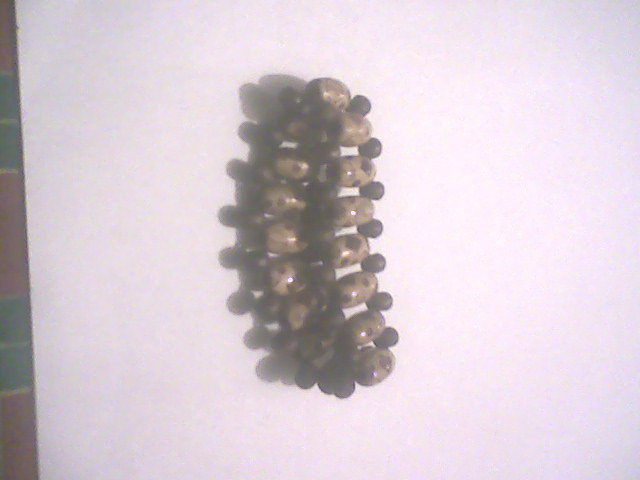 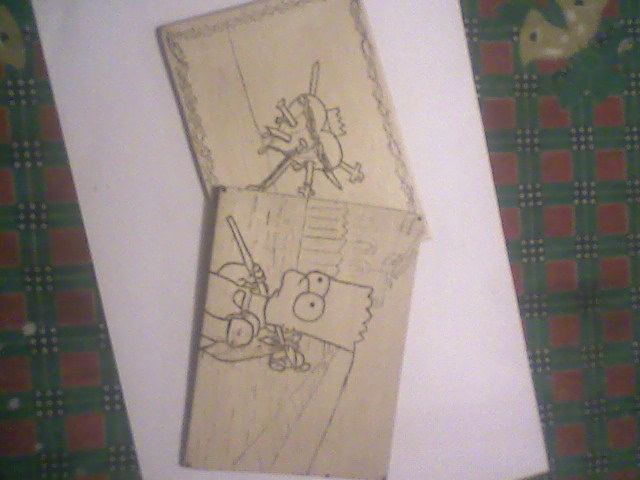 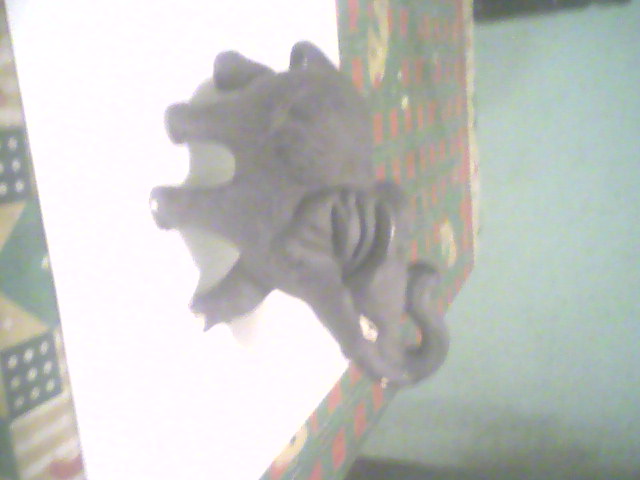 A-2	A-3	A-4$2.25	$1.00	$3.00CARACTERISTICAS	 CARACTERISTICAS                                                             CARACTERISTICASEste elefante fue pintado con colores muy	Esta manilla fue hecha con mullos de 	Estos dibujos fuero hechos con pirograbador                  llamativos CON UNA ALTURA DE 10cm.                            madera .	sobre un triplex de 15cm.*20cm., con un efecto de 	quemado que lo resalta bien al dibujo.